PictogramsOSHA requires eight of the nine possible GHS pictograms to be used in communicating hazards. The ninth pictogram, Environmental, is under the jurisdiction of the Environmental Protection Agency in the United States.Pictograms and their corresponding hazards:Sample LabelHealth Hazard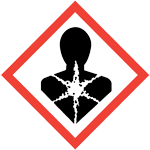 • Carcinogen
• Mutagenicity
• Reproductive toxicity
• Respiratory sensitizer
• Target organ toxicity
• Aspiration toxicityFlame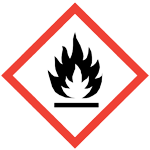 • Flammables
• Pyrophorics
• Self-heating
• Emits flammable gas
• Self-reactives
• Organic peroxidesExclamation Mark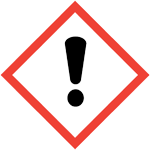 • Irritant (skin and eye)
• Skin sensitizer
• Acute toxicity (harmful)
• Narcotic effects
• Respiratory tract irritant
• Hazardous to ozone layer (non-mandatory)Gas Cylinder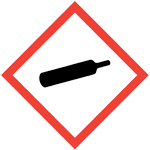 • Gases under pressureCorrosion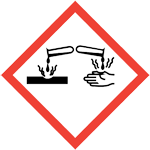 • Skin corrosion/burns
• Eye damage
• Corrosive to metalsExploding Bomb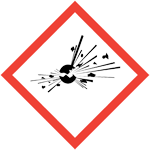 • Explosives
• Self-reactives
• Organic peroxidesFlame Over Circle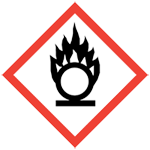 • OxidizersEnvironment*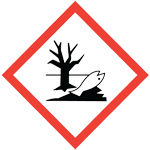 • Aquatic toxicity*under EPA jurisdictionSkull & Crossbones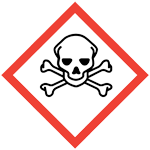 • Acute toxicity (fatal or toxic)OXI252(disodiumflammy)CAS #: 111-11-11xxDangerMay cause fire or explosion; strong oxidizerCauses severe skin burns and eye damageKeep away from heat. Keep away from clothing and other combustible materials. Take any precaution to avoid mixing with combustibles. Wear protective neoprene gloves, safety goggles and face shield with chin guard. Wear fire/flame resistant clothing. Do not breathe dust or mists. Wash arms, hands and face thoroughly after handling. Store locked up. Dispose of contents and container in accordance with local, state and federal regulations.First aidIF ON SKIN, HAIR OR CLOTHING: Immediately rinse any contaminated clothing and skin with plenty of water before removing clothes. Wash contaminated clothing before reuse.IF IN EYES: Rinse cautiously with water for several minutes. Remove contact lenses, if present. Continue rinsing.IF INHALED: Remove person to fresh air and keep him or her comfortable.IF SWALLOWED: Rinse mouth. Do NOT induce vomiting. Immediately call poison center.SPECIFIC TREATMENT: Treat with doctor-prescribed burn cream.FireIn case of fire: Use water spray.In case of major fire and large quantities: Evacuate area. Fight fire remotely due to the risk of explosion.Great Chemical Company55 Main Street, Anywhere, CT 064XXTelephone: 888-777-8888